Styremøte  Holden Hytteeierforening    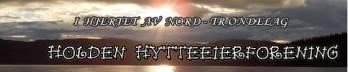 SAKLISTE  Tid:  Torsdag 15.oktober kl.19.00-20.00Sted:  Lønnum ByggTilstede:   John Ole Dolmseth, Linn Kristine Sandseter, Tone Lønnum, Lill Marit SandseterForfall:  Bjørn Kristian Ferragen, Bjørn Håkon Brattreit. Ingen vara stillte på kort varselRef.  :  LMSSak  Godkjenning av innkalling og sakliste  Gjennomgang av forrige referat41/20  Orientering fra kasserer Har kommet inn noe penger på korttidsparkering i høst, ca 3500kr.Forslag om at styre-honorar på til sammen 10 000 kr ikke utbetales i 2020. Styret stille seg bak dette. Vedtak: Det betales ikke ut styrehonorar i 2020. Summen settes inn som gavemidler.21/20Orientering møte med NTEMøte er holdt i dag 15.10.20 kl 13.00 i brakkerigg Holden. JOD og BKF møtte.Eget referat blir lagt ut på foreningens side. Vannstand sommeren 2021 vil kunne bli noe redusert, men ikke ned på det nivå som vi har hatt i år. Det må sendes egne søknader til NTE med tanke på å få støtte til bålpanne, gapahuk og grus.45/20  Info tavleVedtak: Dekor og Reklameservice bistår BK videre i utforming av kart over Holden områdetMål er å få dette prosjektet ferdig til mai 2021.47/20Oppkjørte skitraseer Holden vinteren 2021Søknad til Steinkjer Kommune- orientering om søknad er sendt, 5/10-20. Ligger på postlisten.49/20Høstlotteri 2020Gjennomgang og fordeling av oppgaver knyttet til loddsalget. Vedtak: LMS konto benyttes til Vipps (91717304) 10kr pr lodd.Trekning gjennomføres 15. november kl 18.00. Sted: Lønnum ByggLKS lager side med info om loddsalg, alle i styret deler dette aktivt. evtNeste møte blir søndag 15.november kl 18.00, Lønnum Bygg